                                                   Lectura para el profesor: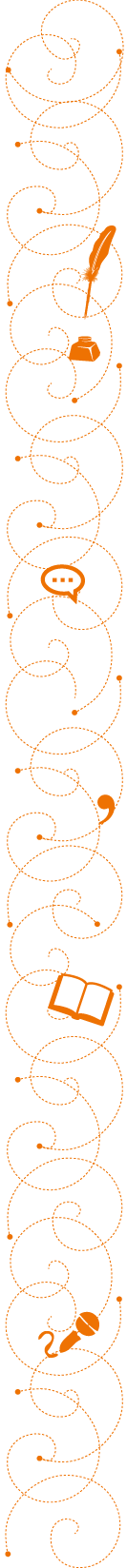 					         Caras y caretasTrabajar en grupos de a tres.Un alumno escoge  uno de sus relatos escritos en clases y se lo pasa a uno de los integrantes del  grupo para que lo lea en voz alta tal cual está escrito.El compañero restante debe expresar con su rostro si lo leído está muy claro / medianamente claro / confuso. Para esto, jugará a hacer muecas y expresiones faciales que den cuenta de si entendió o no el texto. Luego, el compañero que leyó corregirá aquellos errores de puntuación que impidieron el buen fluir y comprensión del texto y volverá a leérselo a su grupo, poniendo énfasis en las pausas, tonos, silencios y ritmo de las frases. Una vez comprendido el texto, se cambiarán de roles.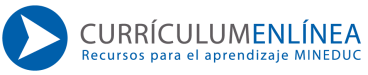 